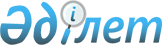 О предоставлении мер социальной поддержки в виде подъемного пособия и кредита для покупки жилья специалистам здравоохранения, образования, социального обеспечения, культуры и спорта, прибывшим для работы и проживания в сельские населенные пункты в 2010 году
					
			Утративший силу
			
			
		
					Решение 24 сессии Нуринского районного маслихата Карагандинской области от 19 февраля 2010 года N 249. Зарегистрировано Управлением юстиции Нуринского района Карагандинской области 15 марта 2010 года N 8-14-116. Утратило силу - письмо аппарата Нуринского районного маслихата Карагандинской области от 06 апреля 2011 года N 40      Сноска. Утратило силу - письмо аппарата Нуринского районного маслихата Карагандинской области от 06.04.2011 N 40.

      В соответствии с Законом Республики Казахстан от 23 января 2001 года "О местном государственном управлении и самоуправлении в Республике Казахстан", Законом Республики Казахстан от 8 июля 2005 года "О государственном регулировании развития агропромышленного комплекса и сельских территорий", Постановлением Правительства Республики Казахстан от 18 февраля 2009 года N 183 "Об утверждении размеров и Правил предоставления мер социальной поддержки специалистам здравоохранения, образования, социального обеспечения, культуры и спорта, прибывшим для работы и проживания в сельские населенные пункты" районный маслихат РЕШИЛ:



      1. Предоставить меры социальной поддержки в виде подъемного пособия и кредита для покупки жилья специалистам здравоохранения, образования, социального обеспечения, культуры и спорта, прибывшим для работы и проживания в сельские населенные пункты в 2010 году.



      2. Настоящее решение вводится в действие по истечении десяти календарных дней со дня официального опубликования.      Председатель сессии                        Э. Таттыбаев      Секретарь районного маслихата              Е. Туранов      СОГЛАСОВАНО:      Начальник отдела экономики

      и бюджетного планирования

      Нуринского района

      М.С. Мухамеджанова

      22 февраля 2010 год      Начальник отдела финансов

      Нуринского района

      Д.З. Максутов

      22 февраля 2010 год
					© 2012. РГП на ПХВ «Институт законодательства и правовой информации Республики Казахстан» Министерства юстиции Республики Казахстан
				